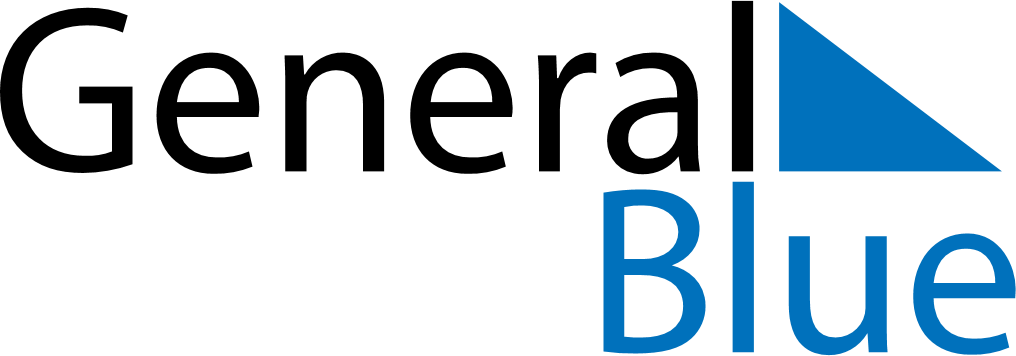 August 2018August 2018August 2018August 2018HungaryHungaryHungarySundayMondayTuesdayWednesdayThursdayFridayFridaySaturday123345678910101112131415161717181920212223242425Saint Stephen’s Day26272829303131